Technology Standards Articulation by GradeThird GradeSTRAND 1: Basic Computer Operations and ConceptsEvery student will understand the operation and function of technology and become proficient in its use.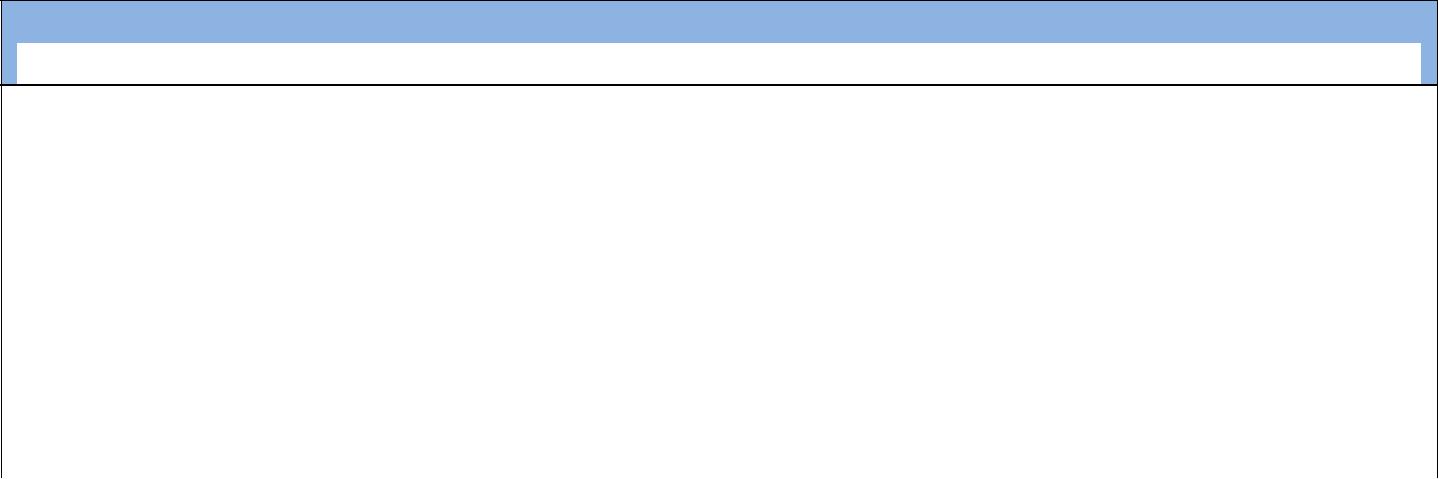 Concept 1:  Communicate about technology using appropriate and accurate terminology.Students will: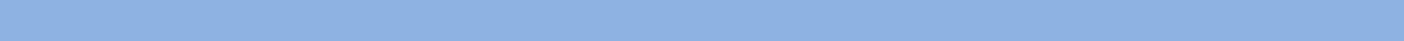 B 1. Identify and use basic computer components, including input and output devices (e.g. mouse, monitor, keyboard, storage devices, cursor, printer, headphones, microphone, digital camera)B 2. Use basic appropriate technology vocabulary (e.g. desktop, monitor, keyboard, mouse, start, logoff, print, click and double-click, backspace, delete, maximize, minimize, icons, taskbar, open and close)B 3. Use applications, folders, hard drive, recycle bin, network folder, document iconsB 4. Recognize the purpose of basic file menu options (e.g. new, open, save, save as, quit, exit, print, print preview, undo, redo etc.)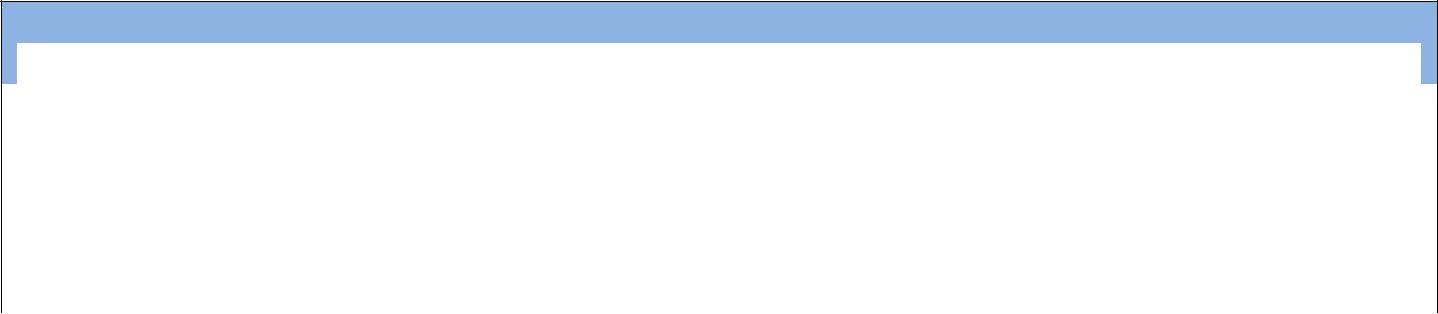 Concept 2: Computer AccessStudents will:B 1. Power on/power off computerB 2. Login/logout of computer/networkB 3. Demonstrate proper use/handling of computer drives and peripheralsB 4. Open and quit an application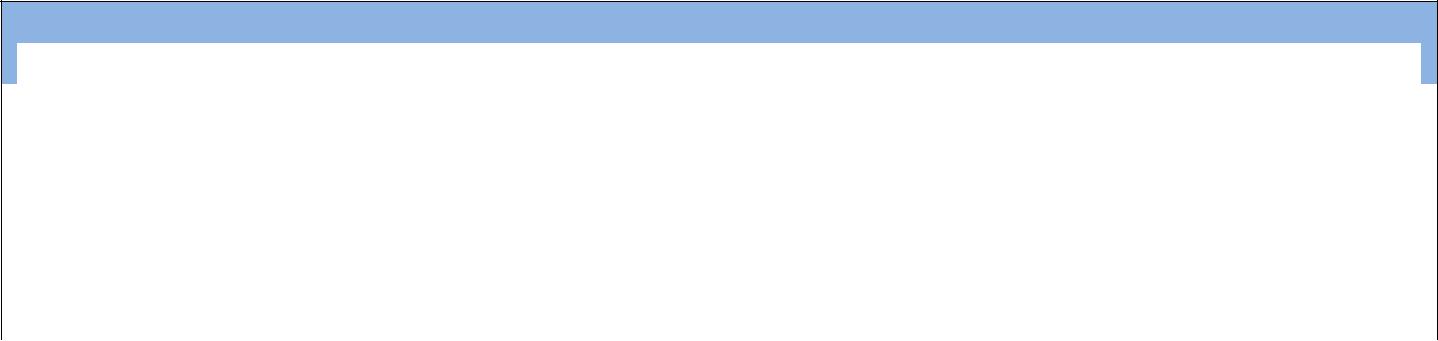 Concept 3: Input DevicesStudents will:B 1. Navigate with a pointing device (e.g. use of drop down menus, use of vertical and horizontal scrolling, ability to choose options within a program)B 2. Use left-click mouse functionB 3. Use double-click mouse functionB 4. Use right-click mouse function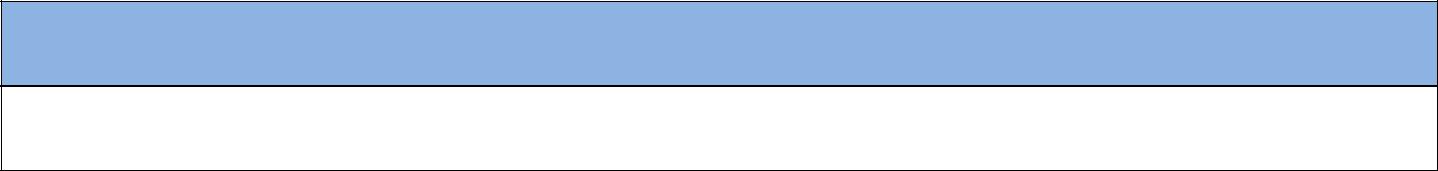 Concept 4: Computer NavigationStudents will:B 1. Locate, launch and exit software applications using icons or shortcuts that are appropriate for the designed task (e.g. local and network)Technology Standards ArticulationThird GradeB 2. Use file management to create, locate and save files from local and network drivesB 3. Navigate with assistance using browser, address bar, refresh, forward, back, URL, stop, home, search, link, etc.B 4. Open and use multiple programs, windows, and/or browser tools simultaneously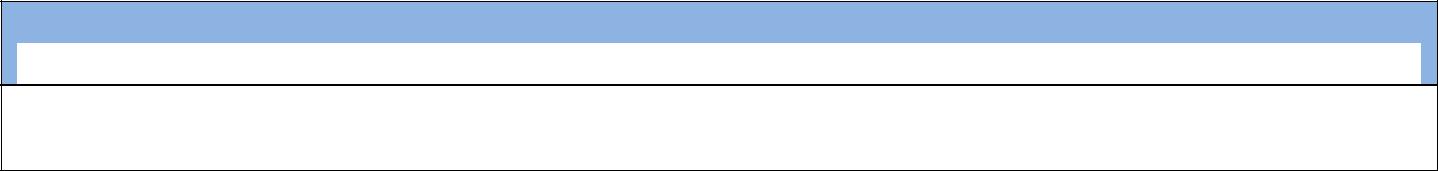 Concept 5: Output DevicesStudents will:B 1. Print independently choosing printer (e.g. local, network, color, etc.), quality, number of pages, format)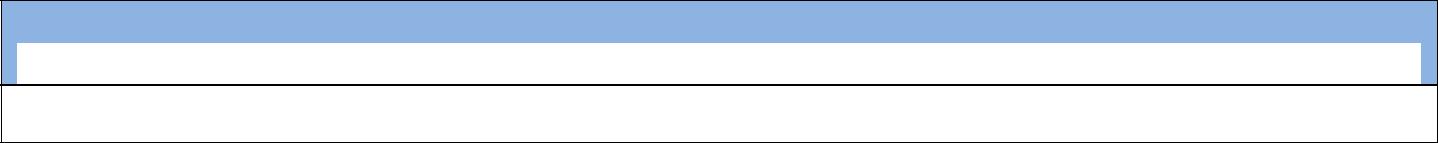 Concept 6: Media ResourcesStudents will:B 1. Use an interactive white board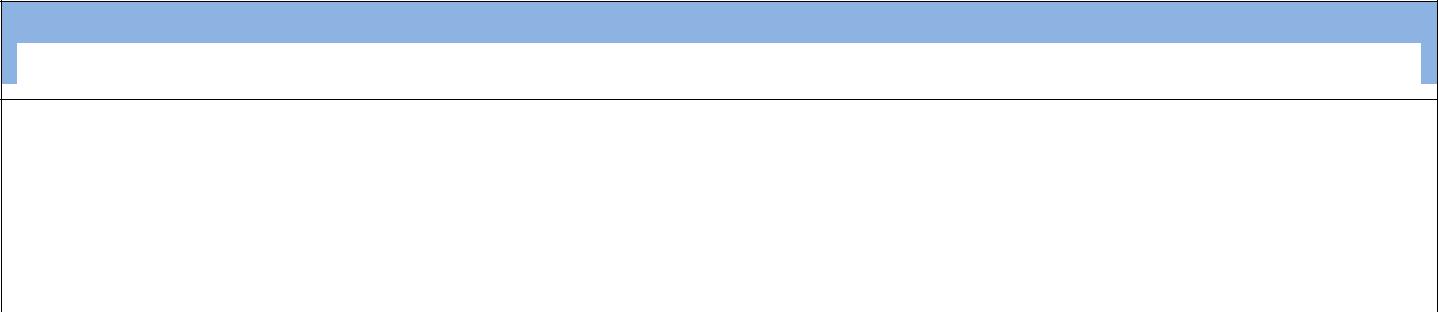 Concept 7: Troubleshoot Systems and ApplicationsStudents will:B 1. Apply strategies for identifying and solving routine frozen screens that occur in everyday use.B 2. Select technology tools and software to solve problemsB 3. Perform undo/redo functionB 4. Use guess and check strategies2Technology Standards ArticulationThird GradeSTRAND 2: Digital CitizenshipStudents understand human, cultural and societal issues related to technology and practice legal, ethical and moral behavior.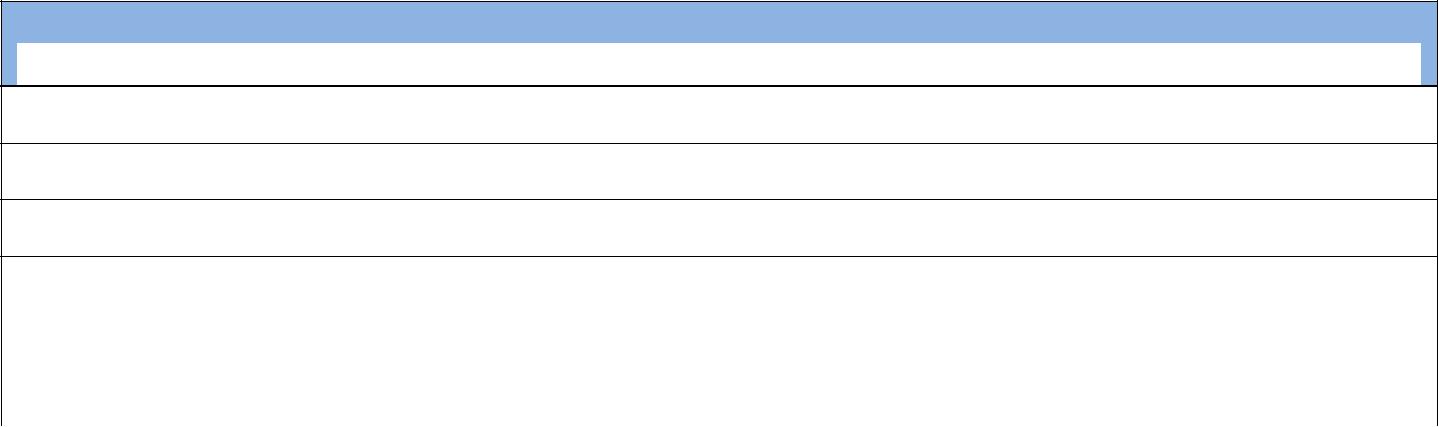 Concept 1: Develop Positive Technology-Related Behaviors and AttitudesStudents will:B 1. Follow directions when using computers and peripheralsB 2. Work collaboratively with othersB 3. Assist others when neededB 4. Complete tasks as assignedB 5. Respect the rights of othersB 6. Recognize how technology is used in today’s world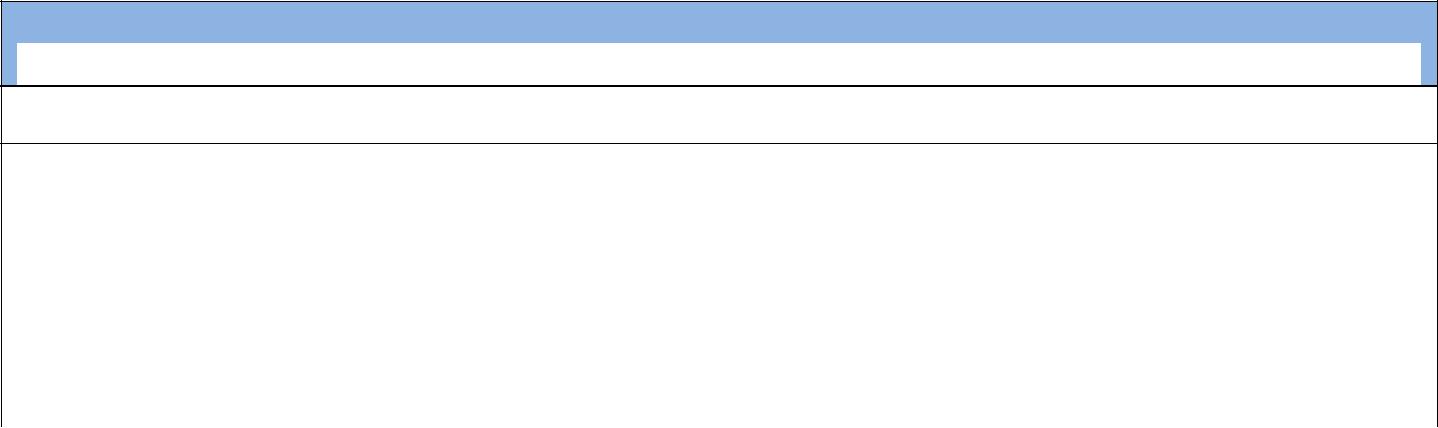 Concept 2: Acceptable UseStudents will:B 1. Use school network and Internet ethically and appropriatelyB 2. Demonstrate appropriate behaviors when using technology (e.g.  Internet, Cell Phone)B 3. Handle external media carefully (e.g. cd, dvd etc.)B 4. Demonstrate correct and responsible use and care of technologyB 5. Discuss and follow school’s Acceptable Use Policy (AUP)B 6. Acknowledge ownership of created works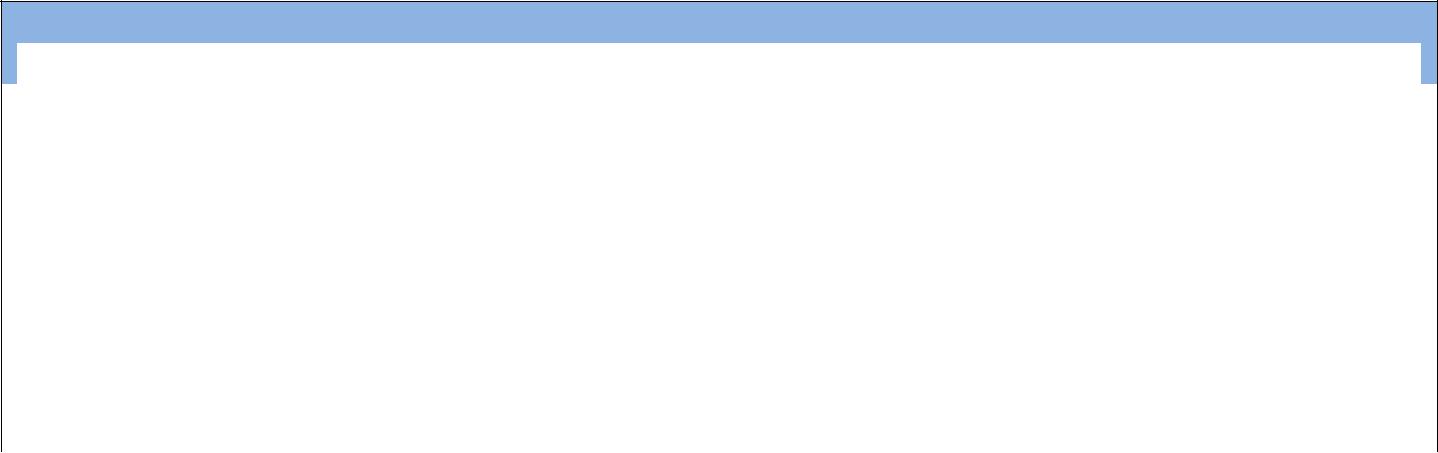 Concept 3: Internet Personal SafetyStudents will:B 1. Recognize and understand responsible cyber-community citizenship (e.g. Club Penguin and Webkinz, or similar websites)B 2. Understand and practice responsible use of personal safety (e.g. password, personal and family information)B 3. Recognize and understand the use of technology as a way to communicate with others and access information for learningB 4. Develop an understanding of proper netiquette when communicating with others onlineB 5. Develop positive attitudes and understand cyber-bullying3Technology Standards ArticulationThird GradeSTRAND 3: Technology Tools that Promote Creativity and InnovationEvery student will demonstrate creative thinking, construct knowledge and develop innovative products and processes using technology.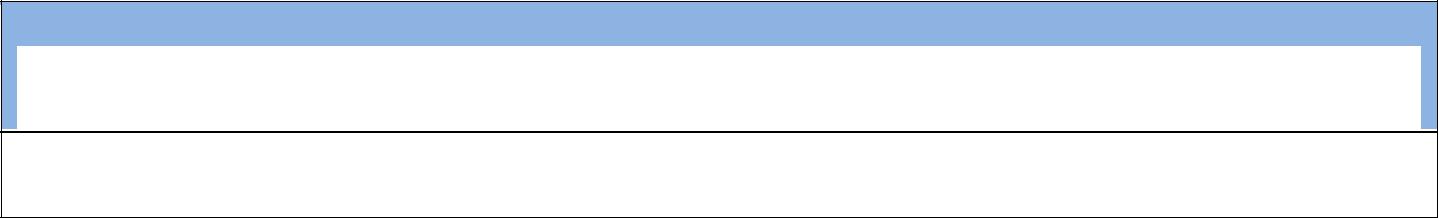 Concept 1: Experience a variety of software and online applications to complete innovative products and processes.Students will: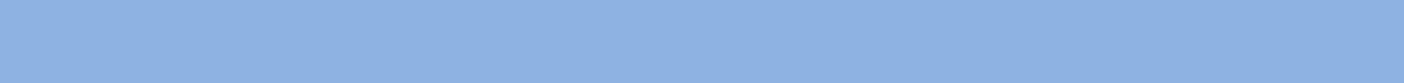 B 1. Use appropriate software application(s) to complete tasks (e.g. Kid Pix, Paint, Word Processing)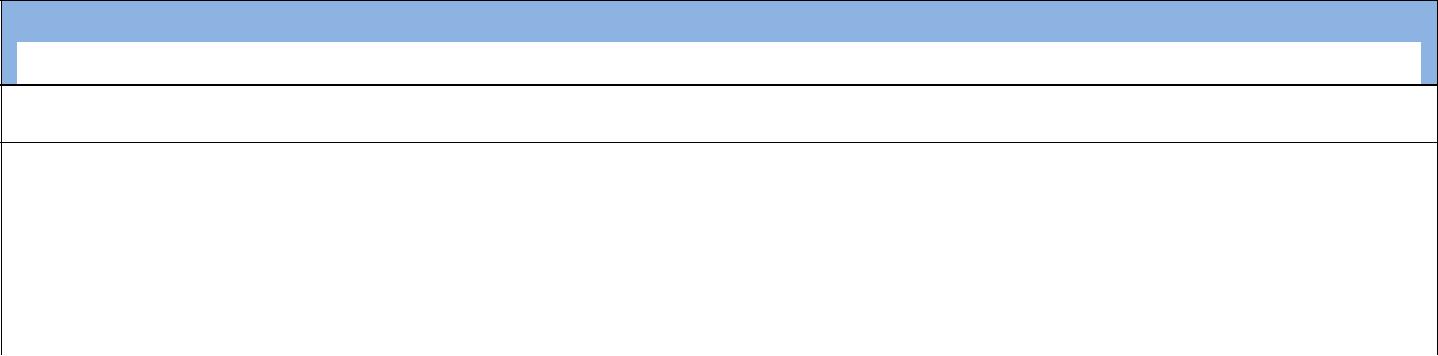 Concept 2: KeyboardingStudents will:B 1. Locate, identify and use A-Z and 0-9 keysB 2. Locate special keys (e.g. enter, spacebar, escape, tab key, arrow keys, shift, caps lock, num lock, delete and backspace keys)B 3. Locate and utilize keyboard shortcuts (e.g. Esc, Ctrl, Alt, and Del )B 4. Use correct home row hand positions, fingering and posture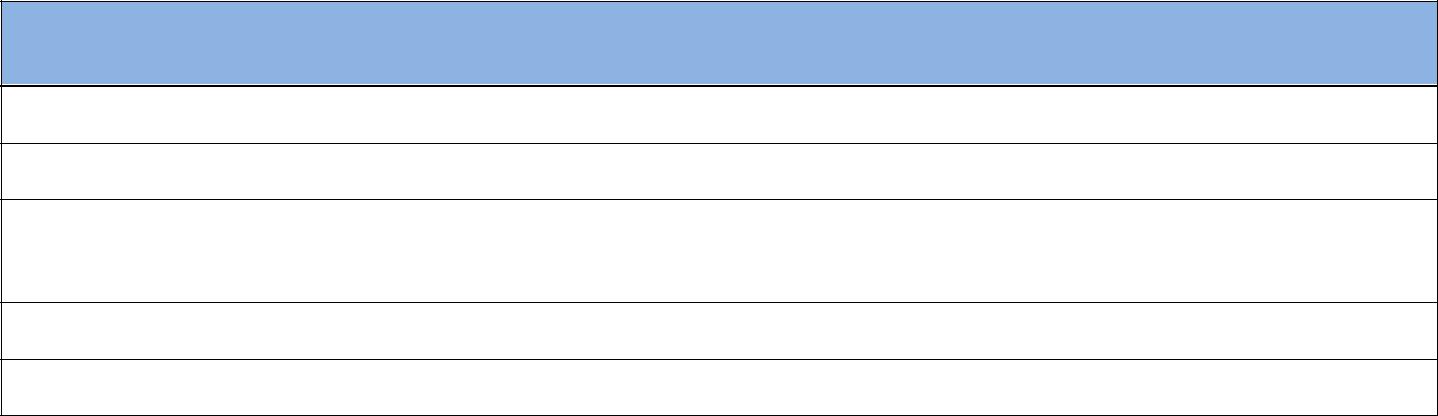 Concept 3: Word ProcessingStudents will:B 1. Use basic word processing skills to enhance the writing processB 2. Use clip art to illustrate concepts and ideasB 3. Identify, locate and practice terms and concepts related to word processing (e.g. toolbars, alignment, font style, font size, font color, etc.)B 4. Use word processing skills to format text, (e.g. centering, spell check, thesaurus)B 5. Be able to open, create, delete, copy, paste, save, locate and/or print a file/document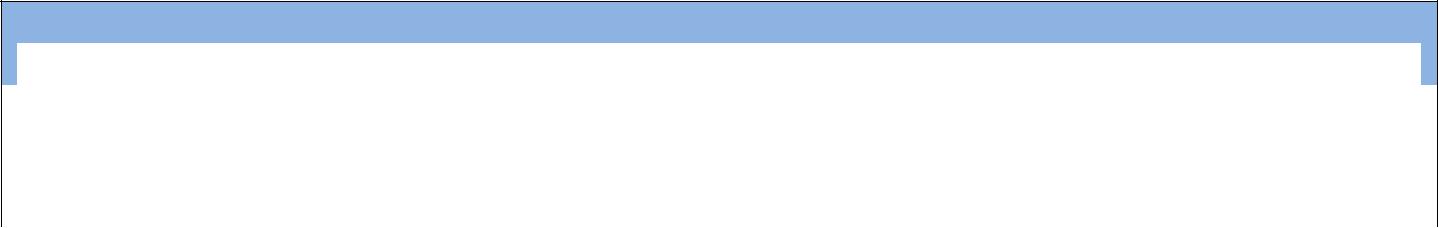 Concept 4: Skill Building with SpreadsheetsStudents will:B 1. Identify and define terms and concepts related to spreadsheets (e.g. sort, row, column, cell address, etc.)B 2. Enter data into cells of spreadsheet program4Technology Standards ArticulationThird Grade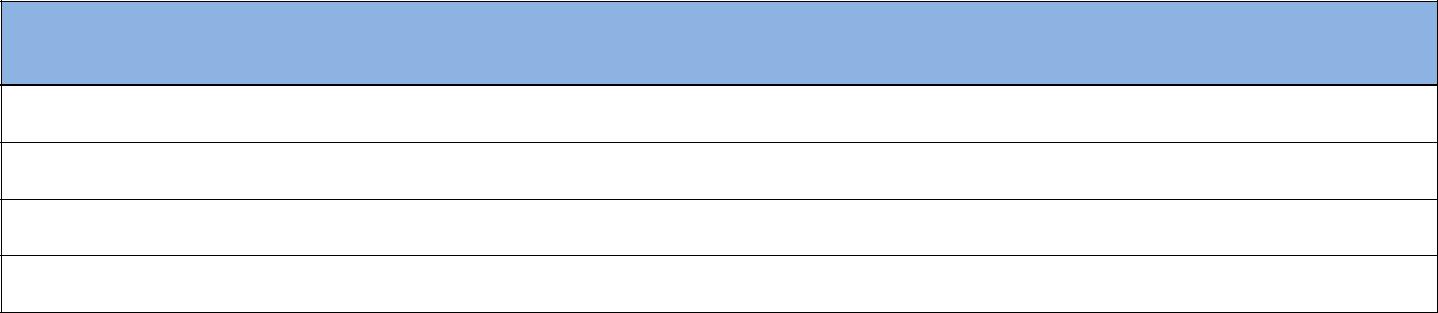 Concept 5: MultimediaStudents will:B 1. Identify and define terms and concepts related to multimedia (e.g. transition, slides)B 2. Utilize draw / paint software, to create original worksB 3. Locate, import and adjust graphics to enhance original works of self-expressionB 4. Introduce basic skills to create a slide show presentation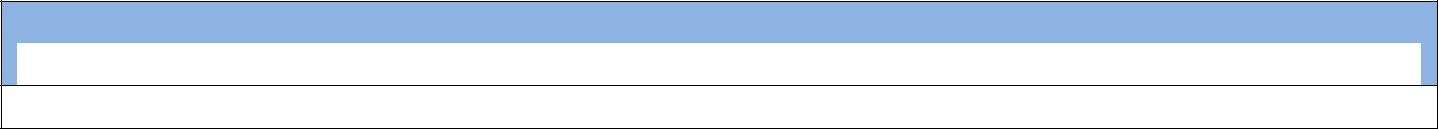 Concept 6: Transfer Current Knowledge to Learning of New TechnologiesStudents will:B 1. Use concepts and basic skills and apply them to more advanced software.Concept 7: Skill Building with Desktop PublishingStudents will:Introduced in Grade 45Technology Standards ArticulationThird GradeSTRAND 4: Communication & CollaborationEvery student will use productivity tools and will collaborate, publish and interact with peers, experts and other audiences by using telecommunications and media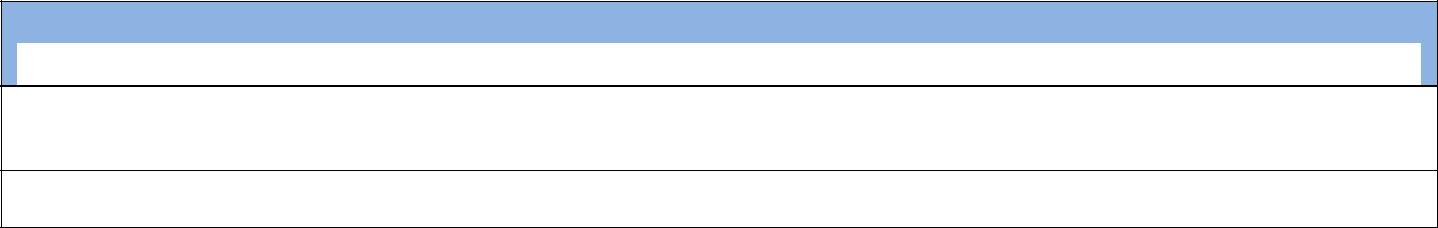 Concept 1: CommunicationStudents will:B 1. Use digital media to gain understanding of cultural differences in a global society with teacher guidanceB 2. Use various digital media to communicate and exchange ideasConcept 2: CollaborationStudents will:B 1. Collaborate with others using digital media to learn, develop and share information or create a project in a curriculum area6Technology Standards ArticulationThird GradeSTRAND 5: Technology Research ToolsEvery student will utilize technology based research tools to locate and collect information pertinent to the task, as well as evaluate and analyze information from a variety of sources.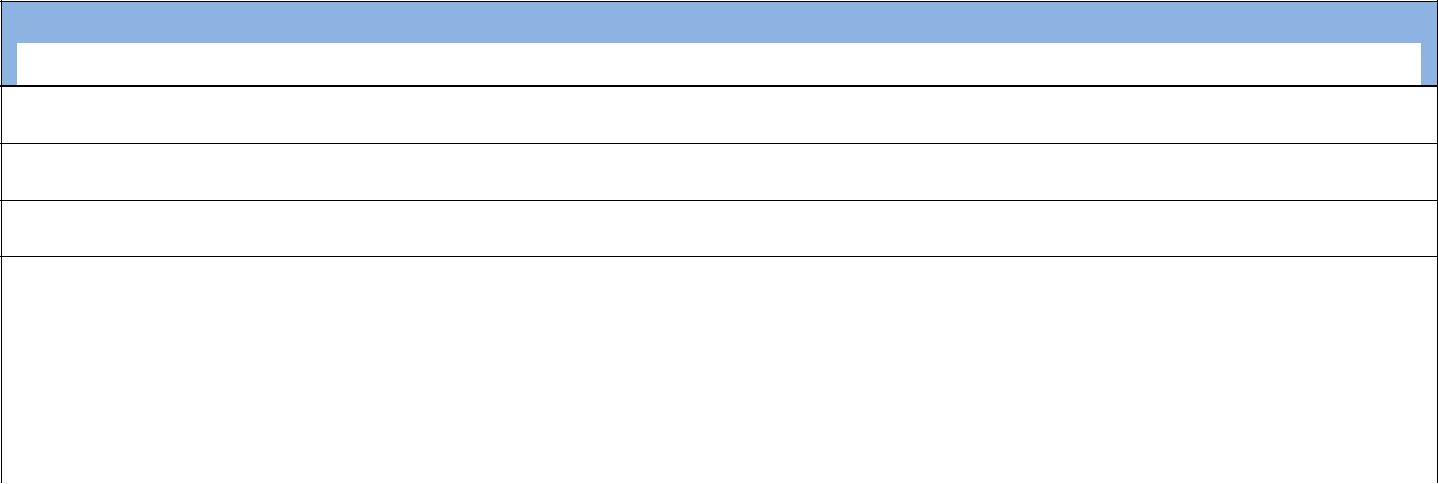 Concept 1: Researching ToolsStudents will:B 1. Access a website that is bookmarked or linkedB 2. Launch a web browser, enter web address and access the informationB 3. Gather information using appropriate internet resourcesB 4 Use search engines effectively to locate informationB 5. Locate and analyze technology resources to complete a specific taskB 6 Evaluate the information of Internet reference sourcesB 7. Discuss and respect ownership of resources7Technology Standards ArticulationThird GradeSTRAND 6: Technological Critical Thinking, Problem Solving, and Decision MakingEvery student will use critical thinking skills to plan and conduct research, manage projects, solve problems and make informed decisions using appropriate digital tools and resources.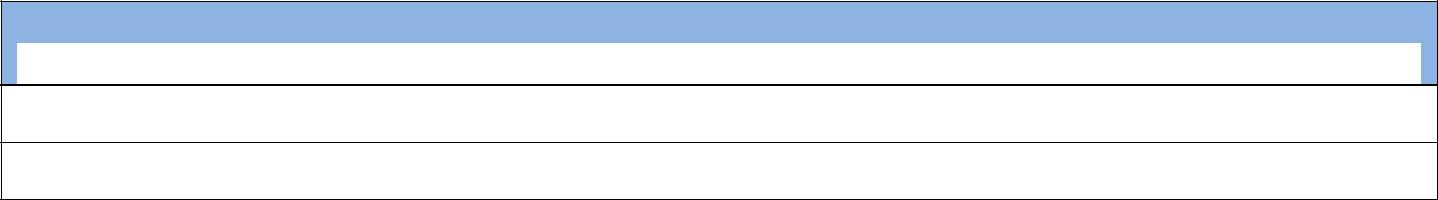 Concept 1: Critical ThinkingStudents will:B 1. Understand how technology impacts their daily lifeB 2. Research a topic and identify a problem, with teacher guidance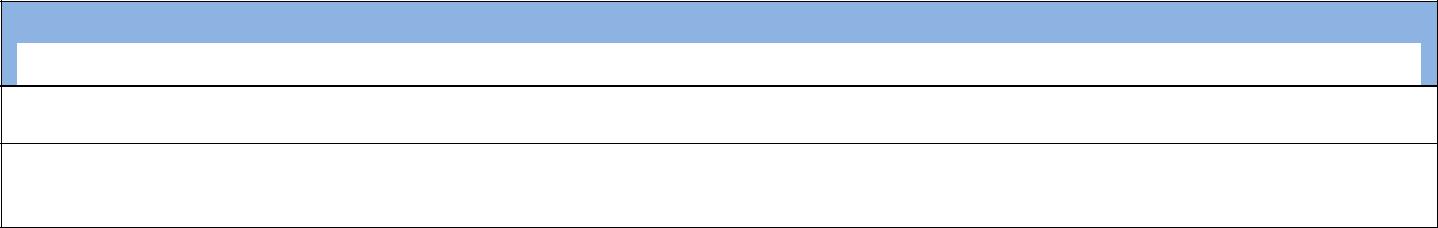 Concept 2: Problem SolvingStudents will:B 1. Follow and manage activities to develop a solution or complete a projectB 2. With teacher assistance collect data to identify solutions. With teachers assistance, students are able to make informed decisions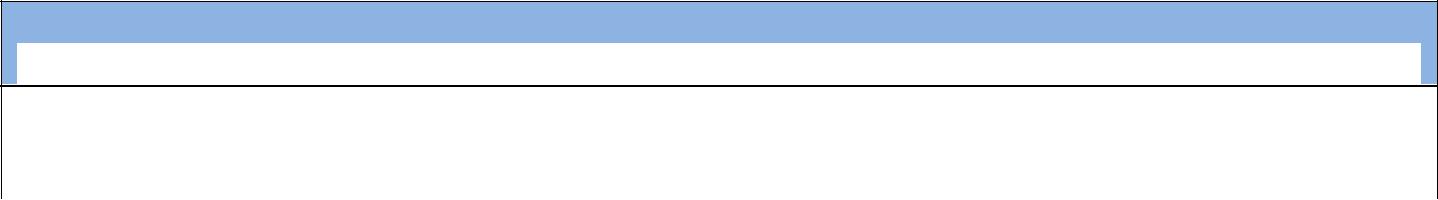 Concept 3: Decision MakingStudents will:B 1. Use technology tools and resources provided to address a variety of tasks and problemsB 2. Use multiple processes to explore alternative solutions8